Slovenský jazyk 8 roč. ŠZŠ variant BPracovný list – Hláska, písmeno W, w1. Precvič si písmená.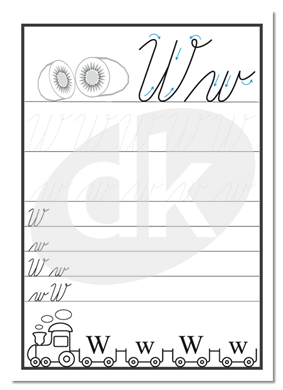 2. Slová prepíš písaným písmom.Wanda  ..................................................................................................................Walter  ...................................................................................................................Twister  ..................................................................................................................wi-fi  .......................................................................................................................3. Prečítaj text a červenou farbičkou podčiarkni slová v ktorých sa nachádza písmeno W,w.Word  je  program  v  počítači.   Wafle  s  ovocím  a  šľahačkou  sú  chutné. Twister  je  hra  pre  deti  aj  dospelých. Alexandra  upiekla   wafle  na   waflovači. Wartburg  je  starší  typ  auta. Quido  vie  hrať  na  xylofóne. Wanda  sa  zasa  učí  hrať  na  saxofóne. Indiáni  bývali  vo  wigwame. Winnetou  bol  indiánsky  náčelník.  4. Vypíš do riadku slová v ktorých sa nachádza písmeno W, w.Félix,  word,  Wilhelm,  aquapark, Willy,  Quido,  kiwi,  Waldemar,  Xénia, wafle, waflovač, Wartburg, Alex, Oxana, Wanda, xylofón,  Winnetou  ( čítaj vinetú),  web, windsurfing, twister, Walter, Xaver, wigwam, saxofón................................................................................................................................................................................................................................................................................................................................................................................................